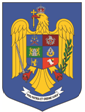 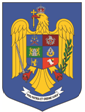 COMUNICAT DE PRESĂ Prefectul Claudia Gilia și subprefectul Ioan Corneliu Sălișteanu au participat, astăzi, la Centrul Internațional de Conferințe al Universității ”Valahia”, la ședința festivă a Inspectoratului Județean de Jandarmi Dâmbovița, prilejuită de împlinirea a 172 de ani de la înființarea Jandarmeriei Române.”Dragi Jandarmi,De 172 de ani instituția dvs. este un exemplu pozitiv de conduită, responsabilitate, onoare, patriotism și profesionalism. Ați ales o meserie pentru care ați depus un jurământ militar. Nu a fost o alegere ușoară și ați știut că în momente dificile va trebui să puneți interesele personale pe locul doi, deoarece datoria profesională este mereu pe locul întâi. De 172 de ani instituția Jandarmeriei a contribuit la modernizarea României. Ați asigurat ordinea publică și ați protejat pe fiecare cetățean în parte.În toți acești ani Jandarmeria a evoluat, a știut să răspundă noilor provocări de pe plan național sau internațional. Drept dovadă este recunoaștere internațională pe care o aveți în acest moment prin faptul că sunteți membri cu drepturi depline:•	În Asociaţia Forţelor de Poliţie şi Jandarmerie Europene şi Mediteraneene cu Statut Militar (FIEP) și •	În Forţa de Jandarmerie Europeană.Prin misiunile pe care le-ați avut la nivel internațional ați contribuit la construirea unei imagini pozitive a României în lume.Profesionalismul, echidistanța și curajul sunt imperative ale fiecărei misiuni la care luați parte. Sunteți cei care, alături de alte instituții de securitate, contribuiți la prevenirea şi contracararea ameninţărilor la adresa comunităților. Asigurați drepturile și libertățile civice garantate de Constituție – ce misiune nobilă aveți!Urez întregului personal al Jandarmeriei Române un sincer La Mulți Ani!”(Prefect, Claudia GILIA)Biroul de Presă al Instituției Prefectului - Județul Dâmbovița